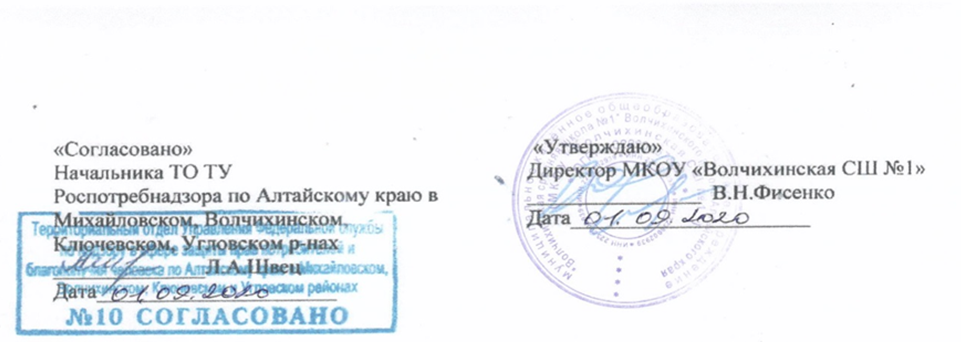 Примерное меню на 10 дней вПравдинском филиале МКОУ «Волчихинская средняя школа №1» для учащихся            1 – 4 классов на 2020-2021 у.г.Прием пищи, наименование блюда    Масса 
порции Пищевые вещества(г)   Пищевые вещества(г)   Пищевые вещества(г)   Энергетическая   ценность (ккал) Прием пищи, наименование блюда    Масса 
порции Б ЖУ Энергетическая   ценность (ккал) 1234567День №1 – завтрак:1Каша геркулесовая  на    молоке с маслом  200/56,338,925,49207,382Хлеб 804,960,7232,16154,43Чай с сахаром2000,1-9,437,4День №1 – обед:1Суп картофельный с клецками2503,753,2916,84111,942Плов с говядина15024,3320,6933,71418,373Хлеб 804,960,7232,16154,44Чай с сахаром2000,1-9,437,4ИТОГО:1121,29День №2 – завтрак:1Рулет с повидлом15010,9513,9582,5499,52Чай с сахаром2000,1-9,437,4День №2 – обед:1Борщ со свежей капустой со сметаной  2502,755,2516,0122,52Котлета мясная7513,515,0-195,03Макароны с соусом20024,02,219,0250,04Компот из сухофруктов2000,33-22,6691,985Хлеб 804,960,7232,16154,46Фрукт 1шт.0,90,18,140,0ИТОГО:-1390,78День №3 – завтрак:1Каша манная с маслом200/56,537,0338,38244,922Кисель 2001,36-29,02116,193Хлеб 804,960,7232,16154,4День №3 – обед:1Суп овощной с сухариками2504,254,515,5107,52Гуляш из говядины10014,09,22,6148,03Спагетти с маслом10010,41,171,5344,04Чай с сахаром и лимоном2000,40,214,256,05Хлеб 804,960,7232,16154,46Пирожное300,20,17,128,0ИТОГО:1353,41День №4 – завтрак:1Гренки15012,113,5677,86468,492Чай с сахаром2000,1-9,437,4День №4 – обед:1Суп-лапша домашняя2502,454,8913,91109,382Картофельное пюре, соус1202,134,0415,53106,973Котлета рыбная11015,127,0818,0196,84Чай с сахаром2000,1-9,437,45Хлеб 804,960,7232,16154,46Батончик  шоколадный502,019,7527,1284,5ИТОГО:1395,34День №5 – завтрак:1Каша пшенная молочная с маслом200/56,047,2734,29227,162Чай с сахаром2000,1-9,437,43Хлеб 804,960,7232,16154,4День №5 – обед:1Суп гороховый2502,343,8913,6198,792Тефтели мясные759,1613,539,44196,143Перловая каша с маслом1505,43,029,7166,54Компот из сухофруктов2000,33-22,6691,985Хлеб 804,960,7232,16154,46Пряник 2шт.2,82,841,5209,0ИТОГО:1335,77День №6 – завтрак:1Каша ячневая молочная с маслом200/57,24,039,6222,02Чай с сахаром2000,1-9,437,43Хлеб 804,960,7232,16154,4День №6 – обед:1Суп с клецками2503,753,2916,84111,942Гороховое пюре с маслом20023,065,1250,84328,183Колбаса/сосиска/100/7512,8/6,6222,2/16,041,5/1,57257,0/179,724Хлеб 804,960,7232,16154,45Сок 2001,0-18,276,06Печенье 502,183,4218,4114,1ИТОГО:1455,42День №7 – завтрак:1Сосиска в тесте16013,4429,0241,04485,22Чай с сахаром2000,1-9,437,4День №7– обед:1Суп картофельный с рыбными консервами2506,228,2118,39170,982Пельмени с маслом20023,824,858,0550,03Чай с сахаром2000,1-9,437,44Хлеб 804,960,7232,16154,45Шоколадка502,019,7527,1284,5ИТОГО:1719,88День №8 – завтрак:1Суп лапша молочная20010,17,241,1263,72Кисель 2001,36-29,02116,193Хлеб 804,960,7232,16154,44Кекс 1502,40,224,5108,4День №8 – обед:1Суп рассольник домашний со сметаной2505,0311,332,38149,62Гречка с маслом15011,03,076,5377,03Гуляш из говядины8010,98,48,2129,04Чай с сахаром2000,1-9,437,45Хлеб 804,960,7232,16154,46Конфеты 402,1220,2626,24209,20ИТОГО:1699,29День №9 – завтрак:1Горячие бутерброды с сыром и колбасой90/30/5020,332,615,5445,22Чай с сахаром2000,1-9,437,4День №9 – обед:1Суп рисовый2503,754,59,7592,52Картофельное пюре, соус1202,134,0415,53106,973Котлета рыбная11015,127,0818,0196,84Чай с сахаром2000,1-9,437,45Хлеб 804,960,7232,16154,46Вафли 503,07,633,95215,0ИТОГО:1285,67День №10 – завтрак:1Рожки запеченные с сыром100/303,45,318,71462Чай с сахаром2000,1-9,437,43Хлеб 804,960,7232,16154,4День №10 – обед:1Свекольник с фасолью25012,111,014,6215,52Капуста тушеная с мясом150/6018,315,37,2248,33Сок 2001,0-18,276,04Хлеб 804,960,7232,16154,45Фрукт 1шт.0,90,18,140,0ИТОГО:1072,0